Read and write the name. 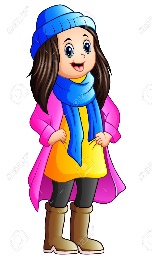 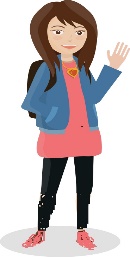 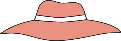 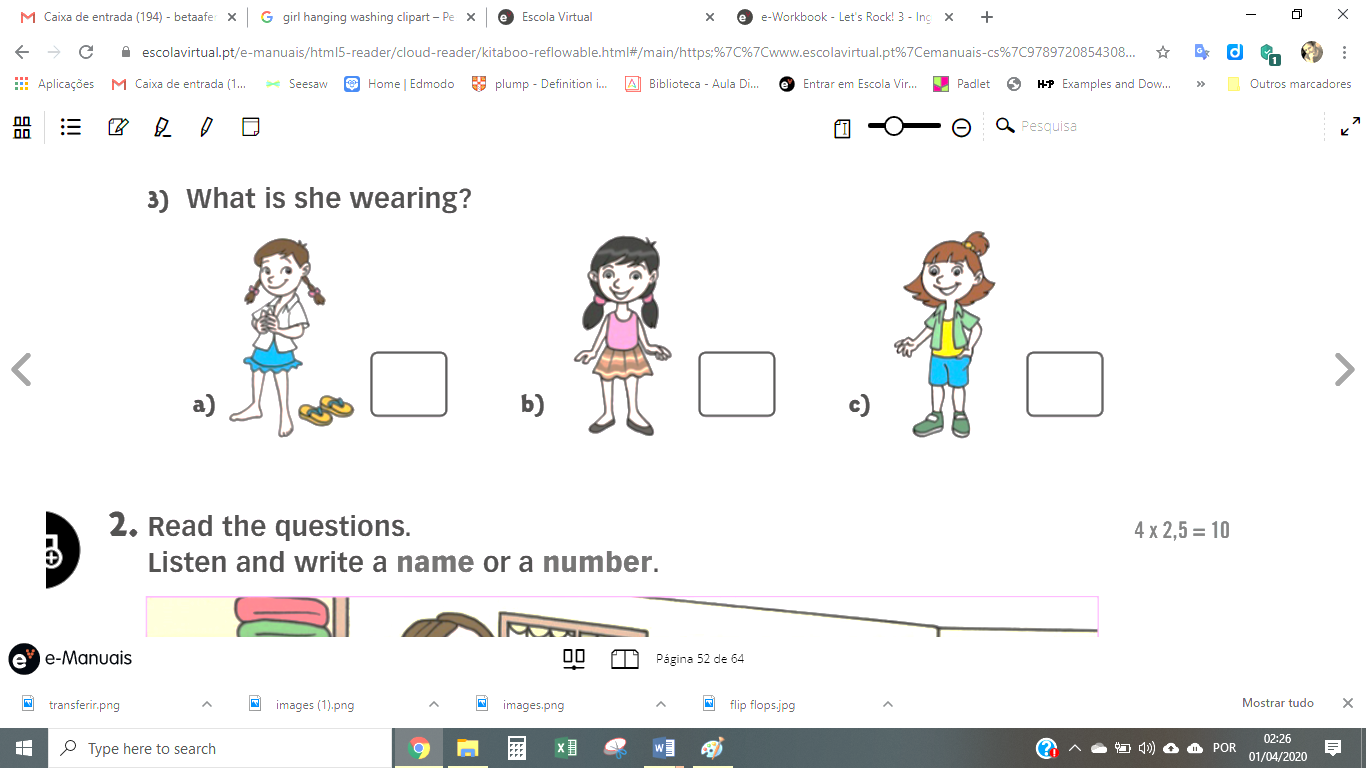 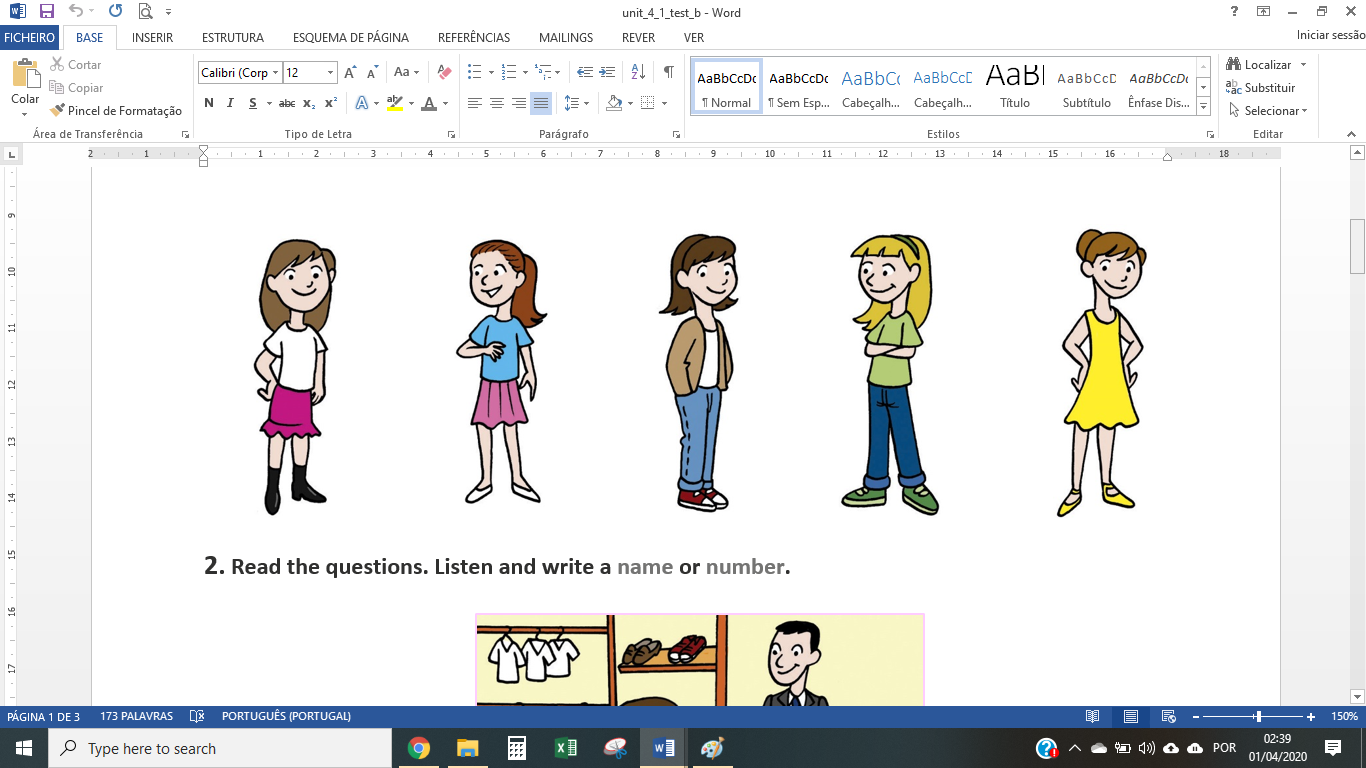 2) Read and circle. 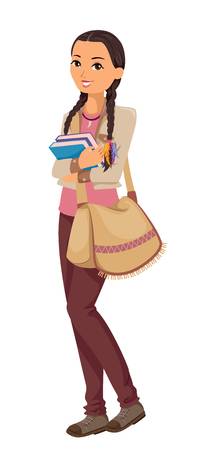 ANSWER KEYEXERCISE 1AnneEmilyJenniferDaisyEXERCISE 2warmshortst-shirtjacketcoldbootsName: ____________________________    Surname: ____________________________    Nber: ____   Grade/Class: _____Name: ____________________________    Surname: ____________________________    Nber: ____   Grade/Class: _____Name: ____________________________    Surname: ____________________________    Nber: ____   Grade/Class: _____Assessment: _____________________________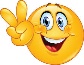 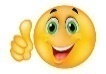 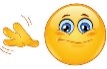 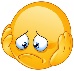 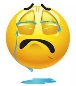 Date: ___________________________________________________    Date: ___________________________________________________    Assessment: _____________________________Teacher’s signature:___________________________Parent’s signature:___________________________